.Intro 16 CountI. STEP LF FORWARD, SWAY, SWEEP, MAKE ¼ TURN LEFT,CROSS, SIDE, BEHIND, SIDE, SWAY,MAKE ¼ TURN RIGHT, SIDE, FORWARDII. WALK R-L, ½ PIVOT L, WALK R-L, SWEEP, CROSS, SIDE, BEHIND, SIDE, DRAG, ¾ ROLLING R IN PLACEIII. STEP SIDE, MAKE ¼ TURN LEFT, LEFT SAMBA, CROSS RIGHT SHUFFLE, BACK,BACK, SWAYIV. STEP ON L TURNING ¼ LEFT, RAISE KNEE & HOLD, L SAMBA, STEP DIAGONAL , BACK, BACK, KICK, FORWARDV. STEP DIAGONAL, RECOVER, STEP SIDE, STEP DIAGONAL, STEP FORWARD, BACK, BACK, SIDEVI. STEP DIAGONAL, 7/8 TURN RIGHT, BACK, BACK ,SIDE,CROSS, SIDE,COASTER STEPVII. STEP FORWARD, SWEEP, CROSS, SIDE, BEHIND, RECOVER, ¼ TURN LEFT, BACK ,SWEEP,SIDEVIII. R SPIRAL X2, MAKE ½ TURN LEFT, BACK, COASTER STEP, RECOVER, CLOSE TOGETHEREnding on Wall 4 after Section IWalk LF fwd (1), Walk RF fwd (2), Make ½ turn left stepping LF fwd (3) facing 12.00, Walk RF fwd (4) ..... POSEHave fun & Enjoy Dis_DancingContact emailmustikasariyulia17@gmail.combwiesye@yahoo.comStuck With U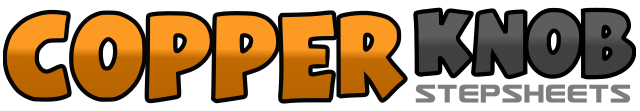 .......Count:64Wall:2Level:Intermediate.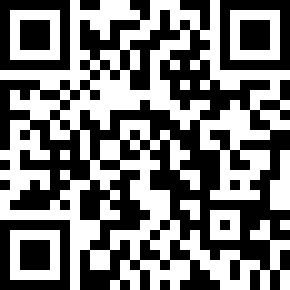 Choreographer:Yulia P M (INA) & Wiesye Baraoh (INA) - May 2020Yulia P M (INA) & Wiesye Baraoh (INA) - May 2020Yulia P M (INA) & Wiesye Baraoh (INA) - May 2020Yulia P M (INA) & Wiesye Baraoh (INA) - May 2020Yulia P M (INA) & Wiesye Baraoh (INA) - May 2020.Music:Stuck with U - Ariana Grande & Justin BieberStuck with U - Ariana Grande & Justin BieberStuck with U - Ariana Grande & Justin BieberStuck with U - Ariana Grande & Justin BieberStuck with U - Ariana Grande & Justin Bieber........1 2 3Step LF fwd and sway (1), Sway back (2), Sway fwd making ¼ turn left and sweep RF out (3) facing 09.004 &a5Cross RF over LF (4), Step LF to left side (&), Step RF behind LF (a), Step LF to left side and sway (5)6 7 8 &aSway R-L (6 7), Make ¼ turn right step RF fwd (8) facing 12.00, Step LF to left side (&), Recover on RF (a)1 2 3Step LF fwd and sweep out (1), Step RF fwd (2), Step LF fwd (3)4 &a5Step RF fwd (4), Make ½ turn left stepping LF fwd (&) facing 06.00, Step RF fwd (a),Step LF fwd and sweep out (5)6 &a7Step RF over LF (6), Step LF to left side (&), Step RF behind LF (a), Step LF to left side drag RF toward LF sligjtly (7)8 aTurn ¼ right stepping RF fwd (8) facing 09.00, turn ½ right in place (a) facing 03.001 2 3 &a4Step  RF to right side ¼ turn rigt (1) facing 06.00, Step LF fwd make ¼ turn left  and sweep RF out  (2) facing 03.00, Cross RF over LF (3), Rock LF to left side (&),  Recover on RF (a),  Cross LF over RF (4)& a5 6Step RF to right side (&), Cross LF over RF (a), Step RF back and sweep LF out (5), Step LF back (6)7 8 aStep RF to ride side make ¼ turn right (7) facing 6.00, Sway left (8), Sway right (a)1 2 &a 3Step LF fwd turning ¼ left raising right knee/lifting up (1) facing 12.00,  Cross RF over LF (2), Step LF to left side (&), Recover on RF (a), Cross RF over LF and sweep RF out (3)4 &a5Cross RF over LF (4), Step LF to left side (&), Recover on RF (a),  Rock LF diagonal (5) facing 01.306 a7Recover on RF (6),  Step LF next to RF (a), Step RF back  and kick LF (7)8 aStep LF fwd (8), Step RF next to LF (a)1 2 a3Step LF fwd (1), Recover on RF (2), Step LF to left side turn 1/8 left (a) facing 12.00, Rock RF diagonal  (3) facing 10.304 a5Recover on LF (4), Step LF to left side turn 1/8 right (a) facing 12.00, Rock LF fwd (5)6 a7Recover on RF (6), Step LF next to RF (a), Step RF back (7)8 &aRecover on LF (8), Step RF fwd (&),Make ¼ turn left stepping LF to left side (a)  facing 03.001 2 a3Step RF diagonal (1) facing 7.30, Step LF fwd make 3/8 turn right stepping LF back (2) facing 12.00, turn ½ right step RF fwd (a) facing 6.00, Step LF fwd (3)4 a5Recover on RF (4), Step LF back (a), Make ¼ turn right step RF to right side (5) facing 9.006 a7Cross LF over RF (6), Step RF to right side (a), Make ¼ turn left step LF to left side (7) facing 6.008 &aStep RF back (8), Close LF next to RF (n), Step RF fwd (a)1 2 &3Step LF fwd and RF sweep out (1), Cross RF over LF (2), Step LF to left side (&), Step RF diagonal behind LF (3) facing  7.304 &5Recover on LF (4),Make 3/8 turn left stepping back on RF (&) facing 3.00, Step LF back and RF sweep out (5) facing 3.006 &7Cross RF behind LF (6), Step LF to left side (&), Cross RF over LF (7)8 &Recover on LF (8), Make ¼ turn right step RF fwd (&) facing 6.001 2 &3Step LF fwd make ½ turn right step LF back (1) facing 12.00, Step RF fwd make ½ turn right (2) facing 6.00, Step LF fwd  make ½ turn right step LF back (&) facing 12.00, Step RF to right side make ¼ turn right  (3) facing 3.004 &5Step  LF fwd make ¼ turn left  (4) facing 12.00, Step RF fwd make ½ turn left stepping RF back (&) facing 6.00, Step LF back (5)6 &7Step RF back (6), Close LF together (&), Step RF fwd (7)8 &Recover on LF (8), Close RF together (&)